                                                                   Утверждено: Директор государственного автономного профессионального образовательного учреждения Свердловской области «Первоуральский металлургический колледж»________________ О.Ф. Антипина                                                                                  «18» января 2024 годаДОКУМЕНТАЦИЯпо проведению открытого аукциона в электронной форме по продаже здания учебно-производственных мастерских (механические мастерские), общей площадью 2462 кв. метра, с кадастровым номером 66:58:0120001:645, расположенного по адресу: Свердловская область, г. Первоуральск, ул. Сакко и Ванцетти, д. 17, находящегося в государственной собственности Свердловской области,закрепленного на праве оперативного управления за государственным автономным профессиональным образовательным учреждением Свердловской области «Первоуральский металлургический колледж»город Первоуральск2024 год1.	Сведения об организаторе и форме аукциона:1.1.	Организатор аукциона – государственное автономное профессиональное образовательное учреждение Свердловской области «Первоуральский металлургический колледж» (далее по тексту – ГАПОУ СО «ПМК»);1.2.	Место нахождения Организатора аукциона – 623101, Свердловская область, 
г. Первоуральск, пр. Космонавтов, д. 1; 1.3.	Адрес электронной почты Организатора аукциона – mail@pmk-online.ru;1.4.	Контактный телефон Организатора аукциона – 8(3439) 63-84-30.2.	Аукцион проводится в электронной форме и является открытым по составу участников и форме подачи предложений. Аукцион проводится в порядке, предусмотренном Приказом ФАС России  от 21.03.2023 № 147/23 «О порядке проведения конкурсов или аукционов на право заключения договоров аренды, договоров безвозмездного пользования, договоров доверительного управления имуществом, иных договоров, предусматривающих переход прав в отношении государственного или муниципального имущества, и перечне видов имущества, в отношении которого заключение указанных договоров может осуществляться путем проведения торгов в форме конкурса» (далее – Порядок);3.	В соответствии c приказом Министерства по управлению государственным имуществом Свердловской области от 29.11.2023 № 6951 «О даче согласия государственному автономному профессиональному образовательному учреждению Свердловской области «Первоуральский металлургический колледж» на отчуждение объекта недвижимого имущества», письмами ГАПОУ СО «ПМК» от 06.12.2023 № 1117 и от 21.12.2023 № 1172, договором № 1 от 16.01.2024 функции специализированной организации по организации и проведению аукциона в электронной форме по продаже здания учебно-производственных мастерских (механические мастерские), общей площадью 2462 кв. метра, с кадастровым номером 66:58:0120001:645, расположенного по адресу: Свердловская область, г. Первоуральск, ул. Сакко и Ванцетти, д. 17, находящегося в государственной собственности Свердловской области, закрепленного на праве оперативного управления за государственным автономным профессиональным образовательным учреждением Свердловской области «Первоуральский металлургический колледж» осуществляет государственное казенное учреждение Свердловской области «Фонд имущества Свердловской области» (далее – ГКУ СО «Фонд имущества Свердловской области», Специализированная организация); 4.	Сведения о Специализированной организации:4.1. Место нахождения Специализированной организации: г. Екатеринбург,
ул. Мамина-Сибиряка, д. 111 (центральный вход, первый этаж);4.2. 	Контактный телефон Специализированной организации – (343) 229-00-07;4.3.	 Адрес электронной почты Специализированной организации: fiso@egov66.ru;4.4. Официальный сайт Специализированной организации: http://fiso96.ru/.5. Юридическое лицо для организации аукциона в электронной форме – Акционерное общество «Сбербанк - Автоматизированная система торгов». Электронная площадка (универсальная торговая платформа) – http://utp.sberbank-ast.ru.Работа на универсальной торговой платформе – электронной площадке осуществляется в соответствии:- с регламентом универсальной торговой платформы АО «Сбербанк-АСТ» (ознакомиться можно по ссылке http://utp.sberbank-ast.ru/Main/Notice/988/Reglament) (далее – Регламент электронной площадки);- инструкцией для участника торгов по работе в торговой секции «Приватизация, аренда и продажа прав» универсальной торговой платформы АО «Сбербанк-АСТ» (ознакомиться можно по ссылке http://utp.sberbank-ast.ru/AP/Notice/652/Instructions);- с регламентом торговой секции «Приватизация, аренда и продажа прав» универсальной торговой платформы АО «Сбербанк-АСТ» (ознакомиться можно по ссылке http://utp.sberbank-ast.ru/AP/Notice/1027/Instructions).6. Указанное в настоящей Документации время – московское.7. Адрес электронной площадки в информационно-телекоммуникационной сети «Интернет», на которой проводится аукцион: http://utp.sberbank-ast.ru.8. Извещение и документация о проведении аукциона в электронной форме размещены на официальном сайте Российской Федерации для размещения информации о проведении торгов www.torgi.gov.ru/new, на официальном сайте ГКУ СО «Фонд имущества Свердловской области» в информационно-телекоммуникационной сети «Интернет» – www.fiso96.ru (далее – официальные сайты) и на универсальной торговой платформе – электронной площадке АО «Сбербанк – АСТ». 9. Сведения о предмете аукциона. Предмет аукциона: продажа здания учебно-производственных мастерских (механические мастерские), общей площадью 2462 кв. метра, с кадастровым номером 66:58:0120001:645, расположенного по адресу: Свердловская область, г. Первоуральск, 
ул. Сакко и Ванцетти, д. 17, находящегося в государственной собственности Свердловской области, закрепленного на праве оперативного управления за государственным автономным профессиональным образовательным учреждением Свердловской области «Первоуральский металлургический колледж».Согласно Отчету об оценке рыночной стоимости недвижимого имущества № 16-01 от 30.07.2023 г.Общая характеристика здания.Назначение: нежилое здание;Использование: учебно-производственных мастерских (механические мастерские);Этажность: 2;Год завершения строительства: 1980;Фундамент: сборные железобетонные блоки, ленточный;Стены и их наружная отделка: кирпич;Перегородки: гипсокартонные, металлические, кирпичные;Перекрытия (чердачные, междуэтажные): условно-удовлетворительные;Крыша: мягкая кровля совмещенная с перекрытием;Полы: мозаичные, метлахская плитка, керамогранитная плитка;Проемы (оконные, дверные): условно-удовлетворительные;Отделка (внутренняя): условно-удовлетворительная;Санитарно и электротехнические работы:Отопление центральное: отсутствует;Водопровод: отсутствует;Электроосвещение: отсутствует;Радио: отсутствует;Телефон: отсутствует;Горячее водоснабжение: отсутствует;Ванны с горячим водоснабжением: отсутствует;Электроплиты: отсутствует;Вентиляция: отсутствует;Сигнализация: отсутствует;Канализация: отсутствует;Лифт: отсутствует.Прочие работы: бетонные крыльца.Состояние: малопригодное или неэксплуатируемое здание (помещение)                                  с незначительными изменениями несущих конструкций, существенным износом ограждающих конструкций, кровли, оконных и дверных блоков, инженерных систем, внешней и внутренней отделки. Необходима реконструкция всего здания. С 2015 года здание отключено от коммуникаций и не используется. Фундамент затоплен. На первом этаже вода от подтопления от грунтовых вод.Согласно Выписке из ЕГРН на здание.Здание находится в государственной собственности Свердловской области (запись регистрации в Едином государственном реестре недвижимости 
№ 66-66-16/076/2011-449 от 18.08.2011) и закреплено на праве оперативного управления 
за ГАПОУ СО «ПМК» (запись регистрации в Едином государственном реестре недвижимости № 66-66-16/076/2011-450 от 18.08.2011).Местоположение: Свердловская область, г. Первоуральск, ул. Сакко и Ванцетти, 
д. 17;Площадь: 2462 кв.м;Назначение: нежилое;Наименование: Здание учебно-производственных мастерских (механические мастерские);Количество этажей, в том числе подземных этажей: 2, в том числе подземных 0;Год завершения строительства: 1980;Виды разрешенного использования: нежилое;Ограничение прав и обременение объекта недвижимости: не зарегистрировано.Согласно Выписке из ЕГРН на земельный участок:Здание находится на земельном участке с кадастровым номером 66:58:0120001:2055 площадью 49001 кв.м., местоположение: Свердловская область, г. Первоуральск, ул. Сакко и Ванцетти. Категория земель: земли населенных пунктов. Виды разрешенного использования: для производственных целей. Земельный участок находится в собственности Свердловской области (запись регистрации в Едином государственном реестре недвижимости 
№ 66:58:0120001:2055-66/016/2019-1 от 12.11.2019) и передан в постоянное (бессрочное) пользование ГАПОУ СО «ПМК» (запись регистрации в Едином государственном реестре недвижимости № 66:58:0120001:2055-66/016/2019-2 от 12.11.2019).Ограничение прав и обременение объекта недвижимости: не зарегистрировано.Начальная (минимальная) цена предмета договора – 4 660 835,00 (четыре миллиона шестьсот шестьдесят тысяч восемьсот тридцать пять) рублей 00 копеек, с учетом НДС 20%;Величина повышения начальной цены предмета договора («Шаг аукциона») – 
233 041,75 (двести тридцать три тысячи сорок один) рубль 75 копеек, что составляет             5 % от начальной (минимальной) цены договора;Сумма задатка для участия в аукционе в электронной форме – 233 042,00 (двести тридцать три тысячи сорок два) рубля 00 копеек. 10. Срок и порядок внесения задатка, реквизиты счета для перечисления задатка.10.1. Задаток для участия в аукционе служит обеспечением исполнения обязательства победителя аукциона по заключению договора. Задаток вносится на лицевой счет претендента до подачи заявки, открытый при регистрации на электронной площадке в порядке, установленном Регламентом электронной площадки.10.2. В момент подачи заявки Оператор электронной площадки проверяет наличие денежной суммы в размере задатка на лицевом счете претендента и осуществляет блокирование необходимой суммы денежных средств.Банковские реквизиты счета для перечисления задатка:Денежные средства, перечисленные за Заявителя третьим лицом, не зачисляются                   на счет Заявителя на универсальной торговой площадке.10.3. Образец платежного поручения приведен на электронной площадке по адресу: http://utp.sberbank-ast.ru/AP/Notice/653/Requisites.10.4. Основанием для блокирования денежных средств служит заявка, направленная Оператору электронной площадки. 10.5. Сумма задатка, внесенная победителем аукциона, засчитывается в счет оплаты по договору. Участникам аукциона, за исключением победителя аукциона и участника аукциона, сделавшего предпоследнее предложение о цене договора, задаток возвращается в течение пяти рабочих дней с даты размещения протокола проведения итогов аукциона на официальном сайте.Задаток, внесенный участником аукциона, который сделал предпоследнее предложение о цене договора, возвращается такому участнику аукциона в течение пяти рабочих дней с даты подписания договора с победителем аукциона.Задаток возвращается заявителям, направившим заявки на участие в аукционе после окончания, установленного срока приема заявок на участие в аукционе, в течение пяти рабочих дней с даты окончания срока приема заявок.Задаток возвращается заявителю, отозвавшему заявку в любое время до установленных даты и времени окончания срока подачи заявок на участие в аукционе, в течение пяти рабочих дней с даты поступления организатору аукциона уведомления об отзыве заявки на участие в аукционе.Задаток возвращается заявителям, не допущенным к участию в аукционе, в течение пяти рабочих дней с даты подписания протокола рассмотрения заявок на участие в аукционе.В случае отказа Организатора аукциона от проведения аукциона денежные средства, внесенные в качестве задатка, возвращаются заявителю в течение пяти рабочих дней с даты размещения извещения об отказе от проведения аукциона на официальном сайте.11. Сроки процедур аукциона в электронной форме:(Внимание! Указанное в настоящей Документации время – московское.)11.1. Дата и время начала срока подачи заявок на участие в аукционе – с 09 час.                 00 мин. 19 января 2024 года.Место подачи заявок: Электронная площадка – универсальная торговая платформа АО «Сбербанк - АСТ», размещенная на сайте http://utp.sberbank-ast.ru в сети «Интернет» (торговая секция «Приватизация, аренда и продажа прав»).11.2. Дата и время окончания срока подачи заявок на участие в аукционе –                                       в 09 час. 00 мин. 19 февраля 2024 года.11.3. Дата и время начала рассмотрения заявок на участие в аукционе –                                               19 февраля 2024 года в 09 час. 00 мин.11.4. Дата и время начала проведения аукциона в электронной форме –                                    22 февраля 2024 года в 09 час. 00 мин.11.5. Место проведения аукциона в электронной форме: Электронная площадка – универсальная торговая платформа АО «Сбербанк - АСТ», размещенная на сайте http://utp.sberbank-ast.ru в сети «Интернет» (торговая секция «Приватизация, аренда 
и продажа прав»).12. Организатор аукциона вправе принять решение о внесении изменений 
в извещение о проведении аукциона. Такие изменения формируются организатором аукциона или специализированной организацией с использованием официального сайта, подписываются усиленной квалифицированной подписью лица, уполномоченного действовать от имени организатора аукциона или специализированной организации, 
и размещаются организатором аукциона, специализированной организацией 
на официальном сайте не позднее чем за пять дней до даты окончания подачи заявок 
на участие в аукционе. В течение одного часа с момента размещения изменений 
в извещение о проведении аукциона на официальном сайте оператор электронной площадки размещает соответствующие изменения в извещение на электронной площадке. При внесении изменений в извещение о проведении аукциона срок подачи заявок 
на участие в аукционе должен быть продлен таким образом, чтобы с даты размещения 
на официальном сайте внесенных изменений в извещение о проведении аукциона до даты окончания срока подачи заявок на участие в аукционе он составлял не менее двадцати дней13. Организатор аукциона по собственной инициативе или в соответствии с запросом заинтересованного лица вправе внести изменения в документацию об аукционе не позднее чем за пять дней до даты окончания подачи заявок на участие в аукционе. Изменение предмета аукциона не допускается. В течение одного дня с даты принятия указанного решения такие изменения подписываются усиленной квалифицированной подписью лица, уполномоченного действовать от имени организатора аукциона или специализированной организации, и размещаются организатором аукциона или специализированной организацией в порядке, установленном для размещения на официальном сайте извещения о проведении аукциона. В течение одного часа с момента размещения изменений в документацию об аукционе на официальном сайте оператор электронной площадки размещает соответствующие изменения в документацию об аукционе на электронной площадке. При этом срок подачи заявок на участие в аукционе должен быть продлен таким образом, чтобы с даты размещения на официальном сайте торгов изменений, внесенных в документацию об аукционе, до даты окончания срока подачи заявок на участие в аукционе он составлял не менее пятнадцати дней.14. Организатор аукциона вправе отказаться от проведения аукциона. Извещение об отказе от проведения аукциона формируется организатором аукциона или специализированной организацией с использованием официального сайта, подписывается усиленной квалифицированной подписью лица, уполномоченного действовать от имени организатора аукциона, и размещается на официальном сайте не позднее чем за пять дней до даты окончания срока подачи заявок на участие в аукционе. В течение одного часа с момента размещения извещения об отказе от проведения аукциона на официальном сайте оператор электронной площадки размещает извещение об отказе от проведения аукциона на электронной площадке. Денежные средства, внесенные в качестве задатка, возвращаются заявителю в течение пяти рабочих дней с даты размещения извещения об отказе от проведения аукциона на официальном сайте.15. Порядок участия в аукционе в электронной форме:15.1. Заявителем может быть любое юридическое лицо независимо от организационно-правовой формы, места нахождения и места происхождения капитала или любое физическое лицо, в том числе индивидуальный предприниматель, претендующие на заключение договора и подавшие заявку на участие в конкурсе или аукционе (далее - заявитель).15.2. Участие в аукционе в электронной форме вправе принимать заявители, зарегистрированные в государственной информационной системе "Официальный сайт Российской Федерации в информационно-телекоммуникационной сети "Интернет" www.torgi.gov.ru (далее - официальный сайт) в соответствии с главой II Регламента государственной информационной системы "Официальный сайт Российской Федерации в информационно-телекоммуникационной сети "Интернет" www.torgi.gov.ru, утвержденного приказом Федерального казначейства от 2 декабря 2021 г. N 38н (зарегистрирован Министерством юстиции Российской Федерации 2 декабря 2021 г., регистрационный                 N 66843). Заявители, зарегистрированные на официальном сайте, считаются зарегистрированными на электронной площадке не позднее рабочего дня, следующего за днем регистрации лица на официальном сайте.15.3.Участником аукциона в электронной форме может быть любое юридическое лицо независимо от организационно-правовой формы, места нахождения, а также места происхождения капитала или любое физическое лицо, в том числе индивидуальный предприниматель, претендующие на заключение договора.15.4. Участники аукциона должны соответствовать требованиям, установленным законодательством Российской Федерации к таким участникам.15.5. Участие в аукционе оформляется путем подачи заявки в отношении предмета аукциона.16. Требования к содержанию, составу и форме заявки на участие в аукционе и инструкция по ее заполнению.16.1. Заявка на участие в аукционе подается в срок и по форме, которые установлены настоящей Документацией об аукционе.Подача заявки на участие осуществляется только посредством интерфейса универсальной торговой платформы АО «Сбербанк-АСТ» торговой секции «Приватизация, аренда и продажа прав» из личного кабинета заявителя. Необходимо заполнить электронную форму заявки и приложить предусмотренные в документации файлы документов.16.2. Заявка на участие в аукционе в сроки, указанные в извещении о проведении аукциона, направляется оператору электронной площадки в форме электронного документа и подписывается усиленной квалифицированной подписью заявителя.Заявка на участие в аукционе должна содержать следующие документы и сведения:1) полное и сокращенное (при наличии) наименования юридического лица или иностранного юридического лица (либо аккредитованного филиала или представительства иностранного юридического лица), адрес юридического лица или иностранного юридического лица (для аккредитованного филиала или представительства иностранного юридического лица - адрес (место нахождения) на территории Российской Федерации), фамилию, имя, отчество (при наличии), паспортные данные или данные иных документов, удостоверяющих личность в соответствии с законодательством Российской Федерации, адрес регистрации по месту жительства (пребывания) (для физического лица), номер контактного телефона, адрес электронной почты;2) идентификационный номер налогоплательщика юридического лица (если заявителем является юридическое лицо), аккредитованного филиала или представительства иностранного юридического лица (если от имени иностранного юридического лица выступает аккредитованный филиал или представительство), физического лица, в том числе зарегистрированного в качестве индивидуального предпринимателя (если заявителем является физическое лицо, в том числе зарегистрированное в качестве индивидуального предпринимателя), аналог идентификационного номера налогоплательщика в соответствии с законодательством соответствующего иностранного государства (если заявителем является иностранное лицо), код причины постановки на учет юридического лица (если заявителем является юридическое лицо), аккредитованного филиала или представительства иностранного юридического лица (если от имени иностранного юридического лица выступает аккредитованный филиал или представительство), обособленного подразделения юридического лица (если от имени заявителя выступает обособленное подразделение юридического лица);3) выписку из единого государственного реестра юридических лиц (если заявителем является юридическое лицо), выписку из единого государственного реестра индивидуальных предпринимателей (если заявителем является индивидуальный предприниматель);4) надлежащим образом заверенный перевод на русский язык документов о государственной регистрации иностранного юридического лица в соответствии с законодательством соответствующего государства (если заявителем является иностранное юридическое лицо);5) надлежащим образом заверенный перевод на русский язык документов о государственной регистрации физического лица в качестве индивидуального предпринимателя в соответствии с законодательством соответствующего государства (если заявителем является иностранное физическое лицо);6) документ, подтверждающий полномочия лица на осуществление действий от имени заявителя - юридического лица (копия решения о назначении или об избрании либо приказа о назначении физического лица на должность, в соответствии с которым такое физическое лицо обладает правом действовать от имени заявителя без доверенности). В случае, если от имени заявителя действует иное лицо, заявка на участие в аукционе должна содержать также доверенность на осуществление действий от имени заявителя, выданную и оформленную в соответствии с гражданским законодательством Российской Федерации. В случае, если указанная доверенность подписана лицом, уполномоченным руководителем заявителя, заявка на участие в конкурсе должна содержать также документ, подтверждающий полномочия такого лица;7) решение об одобрении или о совершении крупной сделки либо копию такого решения в случае, если требование о необходимости наличия такого решения для совершения крупной сделки установлено законодательством Российской Федерации, учредительными документами юридического лица и если для заявителя заключение договора, внесение задатка или обеспечение исполнения договора являются крупной сделкой;8) информацию о непроведении ликвидации юридического лица, об отсутствии решения арбитражного суда о признании заявителя - юридического лица или индивидуального предпринимателя несостоятельным (банкротом) и об открытии конкурсного производства;9) документы или копии документов, подтверждающие внесение задатка*. *При подаче заявителем заявки в соответствии с Регламентом и Инструкциями электронной площадки, информация о внесении заявителем задатка формируется Оператором электронной площадки и направляется Организатору аукциона (Специализированной организации).16.3. Информация и документы, предусмотренные подпунктами 1 - 4 и 8 пункта 16.2 настоящей документации, не включаются заявителем в заявку. Такие информация и документы направляются организатору аукциона оператором электронной площадки путем информационного взаимодействия с официальным сайтом.В случае внесения заявителем изменений в информацию и (или) документы, направление которых в соответствии с абзацем первым настоящего подпункта 16.3 осуществляется оператором электронной площадки посредством информационного взаимодействия с официальным сайтом, такие внесенные изменения либо такие новые информация и (или) документы применяются к отношениям, связанным с участием в аукционе, заявка на участие в котором подана заявителем после размещения внесенных изменений, новой информации и (или) документов на официальном сайте.16.4. При получении заявки на участие в аукционе оператор электронной площадки обязан направить заявителю уведомление о ее получении в течение одного часа с момента получения такой заявки. Заявитель вправе подать только одну заявку в отношении каждого предмета аукциона (лота).16.5. Прием заявок на участие в аукционе осуществляется до даты и времени окончания срока подачи таких заявок.16.6. Каждая заявка на участие в аукционе, поступившая в срок, указанный в извещении о проведении аукциона, регистрируется оператором электронной площадки с указанием даты, времени ее получения и порядкового номера заявки. В течение одного часа с даты и времени окончания срока подачи заявок оператор электронной площадки направляет организатору аукциона или специализированной организации заявки на участие в аукционе.16.7. Полученные после окончания установленного срока приема заявок на участие в аукционе заявки не рассматриваются и в тот же день возвращаются оператором электронной площадки заявителям. Задаток возвращается указанным заявителям в течение пяти рабочих дней с даты окончания срока приема заявок.16.8. Заявитель вправе отозвать заявку в любое время до установленных даты и времени окончания срока подачи заявок на участие в аукционе. Задаток возвращается указанному заявителю в течение пяти рабочих дней с даты поступления организатору аукциона уведомления об отзыве заявки на участие в аукционе.17. Любое заинтересованное лицо вправе направить на адрес электронной площадки или, в случае, если лицо зарегистрировано на электронной площадке в соответствии с подпунктом 15.2 настоящей Документации,  с использованием программно-аппаратных средств электронной площадки не более чем три запроса о разъяснении положений конкурсной документации. Не позднее одного часа с момента поступления такого запроса оператор электронной площадки направляет его с использованием электронной площадки организатору конкурса. В течение двух рабочих дней с даты поступления указанного запроса, если указанный запрос поступил к нему не позднее чем за три рабочих дня до даты окончания срока подачи заявок на участие в конкурсе, организатор конкурса формирует с использованием официального сайта, подписывает усиленной квалифицированной подписью лица, уполномоченного действовать от имени организатора конкурса или специализированной организации, и размещает на официальном сайте разъяснение с указанием предмета запроса, но без указания заинтересованного лица, от которого поступил запрос. Не позднее одного часа с момента размещения разъяснения положений конкурсной документации на официальном сайте оператор электронной площадки размещает указанное разъяснение на электронной площадке. Разъяснение положений конкурсной документации не должно изменять ее суть.18. Дата, время, график проведения осмотра имущества, права на которое передаются по договору.18.1. Любое заинтересованное лицо с даты размещения извещения о проведении аукциона на официальном сайте торгов и сайте электронной площадки до даты окончания приема заявок вправе осмотреть имущество, права на которое передаются по договору. 18.2. Запрос на осмотр имущества должен быть направлен на адрес электронной почты контактного лица организатора аукциона: mail@pmk-online.ru - не позднее, чем за два рабочих дня до даты окончания срока подачи заявок на участие в аукционе.18.3 Осмотр производится без взимания платы и обеспечивается Организатором аукциона на основании направленного запроса в рабочие дни с 09 час. 00 мин. до 16 час.  00 мин. по предварительному согласованию времени проведения осмотра с контактным лицом Организатора аукциона – заместитель директора по административно хозяйственной деятельности ГАПОУ СО «ПМК» Власов Евгений Павлович по телефону 8(3439) 63-84-30 (доб. 160).19. Порядок проведения аукциона:19.1. В аукционе могут участвовать только заявители, признанные участниками аукциона.19.2. Аукцион проводится не позднее одного рабочего дня со дня размещения на официальном сайте протокола рассмотрения заявок на электронной площадке путем повышения начальной (минимальной) цены договора (цены лота), указанной в извещении о проведении аукциона, на «шаг аукциона».19.3. «Шаг аукциона» устанавливается в размере пяти процентов начальной (минимальной) цены договора (цены лота), указанной в извещении о проведении аукциона.19.4. При проведении аукциона устанавливается время приема предложений участников аукциона о цене договора (цене лота), составляющее 60 минут от начала проведения такого аукциона, а также 20 минут после поступления последнего предложения о цене договора (цены лота).Время, оставшееся до истечения срока подачи предложений о цене договора (цене лота), обновляется автоматически с помощью программно-аппаратных средств оператора электронной площадки после поступления последнего предложения о цене договора (цене лота). Если в течение указанного времени не поступило ни одного предложения о цене договора (цене лота), увеличивающего его текущее значение на "шаг аукциона", такой аукцион автоматически завершается с помощью программно-аппаратных средств оператора электронной площадки.19.5. Представленное участником аукциона предложение о цене договора не может быть ниже начальной (минимальной) цены договора (цены лота), равным или ниже ранее представленных участниками предложений о цене договора. Участник, предложение о цене договора которого является лучшим текущим предложением о цене договора, не вправе делать следующее предложение о цене.19.6. Победителем аукциона признается лицо, предложившее наиболее высокую цену договора.19.7. Ход проведения аукциона фиксируется оператором электронной площадки в электронном журнале, который направляется организатору аукциона в течение одного часа с момента завершения приема предложений о цене договора для подведения итогов аукциона.19.8. Не позднее следующего дня после направления оператором электронной площадки электронного журнала организатор аукциона оформляет и подписывает протокол подведения итогов аукциона, в котором указываются:1) дата и время проведения аукциона;2) полные наименования (для юридических лиц), фамилии, имена, отчества (при наличии) (для физических лиц) участников аукциона;3) начальная (минимальная) цена договора (цена лота), последнее и предпоследнее предложения о цене договора;4) полные наименования (для юридического лица), фамилии, имена, отчества (при наличии) (для физических лиц) победителя аукциона и участника аукциона, который сделал предпоследнее предложение о цене договора.19.9. Протокол подведения итогов аукциона подписывается усиленной квалифицированной подписью лица, уполномоченного действовать от имени организатора аукциона или специализированной организации, и размещается на электронной площадке организатором аукциона или специализированной организацией не позднее дня, следующего за днем подписания указанного протокола. В течение одного часа с момента размещения протокола подведения итогов на электронной площадке указанный протокол размещается оператором электронной площадки на официальном сайте.19.10. Участникам аукциона, за исключением победителя аукциона и участника аукциона, сделавшего предпоследнее предложение о цене договора, задаток возвращается в течение пяти рабочих дней с даты размещения протокола проведения итогов аукциона на официальном сайте.Задаток, внесенный участником аукциона, который сделал предпоследнее предложение о цене договора, возвращается такому участнику аукциона в течение пяти рабочих дней с даты подписания договора с победителем аукциона.19.11. Организатор аукциона или специализированная организация направляет победителю аукциона уведомление о принятом аукционной комиссией решении не позднее дня, следующего после дня подписания указанного протокола.19.12. Если в течение 60 минут от начала проведения аукциона участники аукциона не подали ни одного предложения о цене договора (цене лота), предусматривающего более высокую цену договора, чем начальная (минимальная) цена договора (цена лота), аукцион признается несостоявшимся, в связи с чем в день проведения аукциона организатор аукциона или специализированная организация составляет и подписывает усиленной квалифицированной подписью лица, уполномоченного действовать от имени организатора аукциона или специализированной организации, протокол о признании аукциона несостоявшимся.Указанный протокол в день его подписания размещается организатором аукциона на электронной площадке. В течение одного часа с момента размещения протокола о признании аукциона несостоявшимся на электронной площадке указанный протокол размещается оператором электронной площадки на официальном сайте. В случае, если документацией об аукционе предусмотрено два и более лота, решение о признании аукциона несостоявшимся принимается в отношении каждого лота отдельно.19.13. В случае, если победитель аукциона уклонился от заключения договора, заключение договора осуществляется с участником аукциона, сделавшим предпоследнее предложение о цене договора.20. Последствия признания аукциона несостоявшимся.20.1. В случае, если аукцион признан несостоявшимся по причине подачи заявки на участие в аукционе только одним заявителем (далее - единственный заявитель на участие в аукционе), либо признания участником аукциона только одного заявителя (далее - единственный участник аукциона), с единственным заявителем на участие в аукционе, в случае, если его заявка соответствует требованиям и условиям, предусмотренным документацией об аукционе, либо с единственным участником аукциона организатор аукциона обязан заключить договор на условиях и по цене, которые предусмотрены заявкой на участие в аукционе и документацией об аукционе, но по цене не менее начальной (минимальной) цены договора (лота), указанной в извещении о проведении аукциона. 20.2. При этом заключение договора для единственного заявителя на участие в аукционе, единственного участника аукциона, является обязательным.При уклонении или отказе указанных лиц от подписания договора (аренды/купли-продажи) задаток им не возвращается.20.3. В случае если аукцион признан несостоявшимся по основаниям, не указанным 
в пункте 20.1, организатор аукциона вправе объявить о проведении нового аукциона в установленном порядке. При этом в случае объявления о проведении нового аукциона организатор аукциона вправе изменить условия аукциона.21. Порядок заключения и исполнения договора.21.1. Заключение договора осуществляется сторонами на бумажном носителе, вне электронной площадки.21.2. Подписание договора осуществляется не ранее чем через 10 (десять) дней и не позднее 20 (двадцати) дней со дня размещения на официальном сайте торгов протокола подведения итогов аукциона либо протокола о признании аукциона несостоявшимся в случае, если аукцион признан несостоявшимся по причине подачи единственной заявки на участие в аукционе либо признания участником аукциона только одного заявителя.21.3. Сроки и порядок оплаты по договору:Покупатель обязан в течение 7 (семи) рабочих дней с момента заключения Договора купли-продажи недвижимого имущества произвести оплату путем перечисления денежных средств на счет Продавца.Средства должны быть перечислены единовременно в безналичном порядке на счет Продавца.Приложение № 1 к Документации                     ГКУ СО «Фонд имущества                            Свердловской области»ЗАЯВКАна участие в аукционе в электронной формеЗаявитель ___________________________________________________________________________________________(фамилия, имя, отчество физического лица, подающего заявку)(для физических лиц)Документ, удостоверяющий личность: __________ серия _______ № __________, выдан «____»_______________г.               код подразделения _________________________________________________________________________________                                                                                         (кем выдан)Место жительства:_____________________________________________________________________________________тел. ___________________________, факс __________________________, индекс________________________________Я, ________________________________________________________________________________________________                                                                             (Ф.И.О. претендента)Индивидуальный  предприниматель ___________________________________________________________________(полное наименование подающего заявку) (для Индивидуальных предпринимателей)ОГРНИП _________________________ ИНН___________________________ Документ, удостоверяющий личность: __________ серия _______ № __________, выдан «____»_______________г.               код подразделения _________________________________________________________________________________                                                                                         (кем выдан)Место жительства:_____________________________________________________________________________________тел. ___________________________, факс __________________________, индекс________________________________Я, _______________________________________________________________________________________________                                                                            (полное наименование подающего заявку)___________________________________________________________________(полное наименование юридического лица подающего заявку) (для юридических лиц)Документ о государственной регистрации в качестве юридического лица __________________________________ серия___________№_____________ дата регистрации «___»_____________г. ОГРН _________________________ ИНН___________________________ КПП_______________________Место нахождения:_____________________________________________________________________________________тел.______________________________, факс __________________________, далее именуемый Претендент, в лице ___________________________________________________________________,                                 (фамилия, имя, отчество, должность Претендента)действующего на основании__________________________________________________________________,                                                                           (наименование, дата и номер уполномочивающего документа)принимая решение об участии в аукционе в электронной форме по продаже здания учебно-производственных мастерских (механические мастерские), общей площадью 2462 кв. метра, с кадастровым номером 66:58:0120001:645, расположенного по адресу: Свердловская область, г. Первоуральск, ул. Сакко и Ванцетти, д. 17, находящегося в государственной собственности Свердловской области, закрепленного на праве оперативного управления за государственным автономным профессиональным образовательным учреждением Свердловской области «Первоуральский металлургический колледж», обязуюсь:1) соблюдать условия и порядок проведения аукциона, содержащиеся в документации об аукционе, размещенной на сайте: http://torgi.gov.ru/new.2) в случае признания победителем аукциона заключить договор _____________________.           Я  _________________________________________________________________________________                                                                        (ФИО) даю добровольное согласие уполномоченным лицам Организатора аукциона (специализированной организации) на обработку (любое действие (операцию) или совокупность действий (операций), совершаемых с использованием средств автоматизации или без использования таких средств с персональными данными, включая сбор, запись, систематизацию, накопление, хранение, уточнение (обновление, изменение), извлечение, использование, обезличивание, блокирование, удаление, уничтожение) следующих персональных данных:- фамилия, имя, отчество, дата и место рождения;- адрес регистрации по месту жительства;- паспорт (серия, номер, кем и когда выдан);- номер телефона;- идентификационный номер налогоплательщика;- адрес электронной почты.Вышеуказанные персональные данные предоставляю для обработки в целях исполнения законодательства, регулирующего проведение аукциона.Я ознакомлен с тем, что:1) согласие на обработку персональных данных действует с даты подписания настоящей заявки до истечения срока хранения аукционной документации;2) согласие на обработку персональных данных может быть отозвано на основании письменного заявления в произвольной форме;3) в случае отзыва согласия на обработку персональных данных Организатор аукциона (специализированная организация) прекращает обработку персональных данных в течение тридцати дней с даты поступления указанного отзыва и осуществляет хранение персональных данных на период срока хранения, предусмотренного законодательством Российской Федерации;4) в случае поступления обращения субъекта персональных данных с требованием о прекращении обработки персональных данных Организатор аукциона (специализированная организация) имеет право продолжить обработку персональных данных при наличии оснований, указанных в п. п. 2 - 9.1, 11 ч. 1 ст. 6, ч. 2 ст. 10 и ч. 2 ст. 11 Федерального закона от 27.07.2006 N 152-ФЗ "О персональных данных";5) после проведения аукциона персональные данные хранятся в архиве Организатора аукциона (специализированной организации) в течение срока хранения документов, предусмотренных законодательством Российской Федерации.Я ___________________________________________________________________________________                                                                                              (ФИО)даю добровольное согласие уполномоченным лицам Организатора аукциона (специализированной организации)  на передачу (распространение, предоставление, доступ), следующих персональных данных:- фамилия, имя, отчество, дата и место рождения;- адрес регистрации по месту жительства;- паспорт (серия, номер, кем и когда выдан);- номер телефона;- идентификационный номер налогоплательщика;- адрес электронной почты.Вышеуказанные персональные данные предоставляю для передачи в целях исполнения законодательства, регулирующего проведение аукциона.Я ознакомлен с тем, что:мои персональные данные могут быть переданы в следующие источники:- электронная площадка (универсальная торговая платформа) – http://utp.sberbank-ast.ru.- официальный сайт Российской Федерации для размещения информации о проведении торгов www.torgi.gov.ru/new (далее – официальный сайт);- официальный сайт Специализированной организации - https://fiso96.ru;- ГАПОУ СО "ПМК" (Организатор аукциона);- Министерство по управлению государственным имуществом Свердловской области.согласие на передачу персональных данных действует с даты подписания настоящего согласия до истечения срока хранения аукционной документации;согласие на передачу персональных данных может быть отозвано на основании письменного заявления в произвольной форме;в случае отзыва согласия на обработку персональных данных Организатор аукциона (специализированная организация) прекращает обработку персональных данных в течение тридцати дней с даты поступления указанного отзыва и осуществляет хранение персональных данных на период срока хранения, предусмотренного законодательством Российской Федерации;в случае поступления обращения субъекта персональных данных с требованием о прекращении обработки персональных данных Организатор аукциона (специализированная организация) имеет право продолжить обработку персональных данных при наличии оснований, указанных в п. п. 2 - 9.1, 11 ч. 1 ст. 6, ч. 2 ст. 10 и ч. 2 ст. 11 Федерального закона от 27.07.2006 N 152-ФЗ "О персональных данных";после проведения аукциона персональные данные хранятся в архиве Организатора аукциона (специализированной организации) в течение срока хранения документов, предусмотренных законодательством Российской Федерации.Я ознакомлен с тем, что имею право отказаться от обработки и распространения персональных данных, что повлечёт невозможность участия в аукционе.Адрес (в том числе почтовый) ____________________________________________________________________.К заявке приложены следующие документы:____________________________________Подпись Заявителя(его полномочного представителя)                                                           _______________(___________________)М.П.                                                                                                                           «____» ____________ 202_ годаПриложение № 2 к Документации Проект договораДоговоркупли-продажи недвижимого имущества на торгахг. Первоуральск			          		                                                           «__» ________   2024  годаГосударственное автономное профессиональное образовательное учреждение Свердловской области «Первоуральский металлургический колледж» (ГАПОУ СО «ПМК»), в лице директора Антипиной Ольги Феликсовны, действующей на основании Устава, именуемое в дальнейшем «Продавец», с одной стороны, и ________________________________________________, в дальнейшем именуемый «Покупатель», с другой стороны,руководствуясь статьей ст. 3 закона от 3 ноября 2006 г. N 174-ФЗ "Об автономных учреждениях", заключили настоящий договор (далее - Договор) о нижеследующем:1. Предмет договора1.1. На основании протокола______________________________________ №________ от «__» _________ 2024 г. и с согласия собственника (Приказ Министерства по управлению государственным имуществом Свердловской области от 29.11.2023 № 6951 «О даче согласия государственному автономному профессиональному образовательному учреждению Свердловской области «Первоуральский металлургический колледж» на отчуждение объекта недвижимого имущества» Продавец продает, а Покупатель приобретает и оплачивает на условиях, изложенных в настоящем договоре следующее недвижимое имущество: Здание учебно-производственных мастерских (механические мастерские) с кадастровым номером 66:58:0120001:645, общая площадь 2462,0 кв. метра, расположенное по адресу: Свердловская область, г. Первоуральск, ул. Сакко и Ванцетти, д. 17 находящегося в государственной собственности Свердловской области, закрепленного на праве оперативного управления за государственным автономным профессиональным образовательным учреждением Свердловской области «Первоуральский металлургический колледж» (далее – Имущество, Объект).1.2. Объект находится в государственной собственности Свердловской области, запись регистрации в Едином государственном реестре недвижимости № 66-66-16/076/2011-449 от 18.08.2011 г. 1.2.1. Объект принадлежит Продавцу на праве оперативного управления (ОГРН: 1026601503015, ИНН: 6625008050) – запись о регистрации права оперативного управления № 66-66-16/076/2011-450 от 18.08.2011 г. согласно выписки ЕГРН № КУВИ-001/2023-288138665 от 21.12.2023 г. 1.3. Объект расположен на земельном участке с кадастровым номером 66:58:0120001:2055, площадью                49001 кв.м, категория земель - земли населенных пунктов, вид разрешенного использования – для производственных целей,  местоположение: обл. Свердловская, г. Первоуральск, ул. Сакко и Ванцетти, д. 17.1.4. Обязанности Сторон:1.4.1. Покупатель обязуется:- произвести оплату приобретаемого имущества по цене и в порядке, установленном в разделе 2 настоящего договора;- принять указанное имущество в собственность.1.4.2. Продавец обязуется:- осуществить необходимые действия по передаче имущества в собственность Покупателя в порядке, установленном разделом 3 настоящего договора.2. Оплата имущества2.1. Установленная по итогам аукциона цена продажи имущества, составляет ___________ (________________) рублей ___ копеек, с учетом НДС 20%. Указанная цена является окончательной и изменению не подлежит.При этом покупатели, за исключением физических лиц, не являющихся индивидуальными предпринимателями, уплачивают сумму НДС самостоятельно в соответствии с п. 3 ст. 161 Налогового кодекса Российской Федерации.	2.2. Задаток в сумме 233 042 (двести тридцать три тысячи сорок два) рубля 00 копеек, внесенный Покупателем, засчитывается в счет оплаты имущества. 2.3. За вычетом суммы задатка Покупатель обязан уплатить за имущество ___________________ (___________________) рублей __ копеек.Средства должны быть перечислены единовременно в безналичном порядке на счет Продавца. Покупатель обязан в течение 7 (семи) рабочих дней с момента заключения настоящего Договора произвести оплату путем перечисления покупателем денежных средств в российских рублях на счет продавца:Получатель: Министерство финансов Свердловской области («ГАПОУ СО «ПМК», л/с 33012006160)Номер казначейского счета 03224643650000006200 в Уральское ГУ Банка России//УФК по Свердловской области г. Екатеринбург,БИК банка 016577551,Номер счета получателя 40102810645370000054,ОКТМО 65753000 КБК 00000000000000000410 – доходы от реализации и основных средств.В платежном поручении, оформляющем оплату, должны быть указаны сведения о наименовании Покупателя, номер, наименование и дата настоящего Договора. Указанное платежное поручение с отметкой банка о списании денежных средств Покупатель представляет Продавцу в течение трех рабочих дней после оплаты любым способом связи. 2.4. Надлежащим выполнением обязательства Покупателя по оплате имущества является выполнение п. 2.3 настоящего Договора. Моментом оплаты считается день зачисления на счет Продавца денежных средств, указанных в настоящем пункте.3. Переход права собственности на имущество3.1. Передача имущества Продавцом и принятие его Покупателем осуществляются по подписываемому сторонами Акту приема-передачи (Приложение № 1 к настоящему Договору), не позднее чем через 10 рабочих дней после дня полной оплаты стоимости имущества.3.2. Переход права собственности на имущество подлежит государственной регистрации в соответствии с Гражданским кодексом Российской Федерации.3.3. Продавец гарантирует, что продаваемое Имущество, не обременено правами третьих лиц, третьи лица не имеют преимущественного права его покупки, право собственности на имущество не оспаривается, под арестом не находится. 3.4. Продавец считается выполнившим свои обязательства по настоящему Договору с момента фактической передачи имущества Покупателю.3.5. Покупатель считается выполнившим свои обязательства по настоящему Договору с момента оплаты стоимости имущества, указанной в разделе 2 Договора, и подписания Акта приема-передачи.3.6. Стороны договорились, что государственная регистрация настоящего Договора и регистрация перехода права собственности на имущество производится после фактической передачи его Покупателю.3.7. Покупатель обязуется предоставить в Управление федеральной службы государственной регистрации кадастра и картографии по Свердловской области заявление и необходимые документы для государственной регистрации перехода права собственности.3.8. Покупатель несет все расходы, связанные с регистрацией перехода права собственности на отчуждаемое имущество по настоящему Договору. Указанные расходы не включаются в цену Договора и оплачиваются Покупателем в соответствии с действующим законодательством.3.9. Право собственности на имущество возникает у Покупателя с даты государственной регистрации права в Едином государственном реестре прав на недвижимое имущество и сделок с ним в органе по государственной регистрации прав на недвижимое имущество и сделок с ним.3.10. Покупатель обязуется в течение 30 дней со дня подписания настоящего договора обратиться в Министерство по управлению государственным имуществом Свердловской области для решения вопроса передачи прав на земельный участок под зданием с кадастровым номером 66:58:0120001:645 в соответствии со ст. 552 ГК РФ. До перехода прав на земельных участок Покупатель возмещает Продавцу расходы на оплату земельного налога.3.11. Риск случайной гибели или случайного повреждения Имущества переходит на Покупателя с момента передачи Продавцом имущества Покупателю по акту приема- передачи (приложение № 1 к настоящему Договору).4. Ответственность Сторон4.1. В случае нарушения установленного пунктом 2.3 настоящего Договора срока внесения денежных средств в счет оплаты Продавец вправе потребовать от Покупателя оплаты неустойки, устанавливаемой в размере одной трехсотой ключевой ставки Центрального банка Российской Федерации, действующей на день выполнения денежного обязательства, от неуплаченной суммы за каждый календарный день просрочки.4.2. Просрочка внесения денежных средств в счет оплаты имущества в сумме и сроки, указанные в разделе 2 настоящего Договора, не может составлять более пяти дней (далее – «допустимая просрочка»). Просрочка свыше пяти дней считается отказом Покупателя от исполнения обязательств по оплате.Продавец в течение 3 (трех) дней с момента истечения допустимой просрочки, направляет Покупателю заказным письмом уведомление о расторжении Договора, с даты отправления которого Договор считается расторгнутым, все обязательства Сторон по Договору прекращаются, задаток Покупателю не возвращается. Оформление Сторонами дополнительного соглашения о расторжении настоящего Договора не требуется. 4.3. Уплата неустойки не освобождает Стороны от исполнения обязательств по настоящему Договору.4.4. Расторжение настоящего Договора не освобождает Стороны от уплаты неустойки в случае, если расторжение произведено вследствие нарушения соответствующей Стороной своих обязанностей по настоящему Договору.4.5. Ответственность Сторон, не урегулированная настоящим Договором, устанавливается действующим законодательством.5. Обстоятельства непреодолимой силы5.1. Ни одна из Сторон не несет ответственности перед другой Стороной за неисполнение или ненадлежащее исполнение обязательств по настоящему Договору, обусловленное действием обстоятельств непреодолимой силы, то есть чрезвычайных ситуаций и непредотвратимых при данных условиях обстоятельств, в том числе объявленной или фактической войной, гражданскими волнениями, эпидемиями, блокадами, пожарами, землетрясениями, наводнениями и другими природными стихийными бедствиями, а также изданием актов государственных органов.5.2. Свидетельство, выданное торгово-промышленной палатой или иным компетентным органом, является достаточным подтверждением наличия и продолжительности действия обстоятельств непреодолимой силы.5.3. Сторона, которая не исполняет свои обязательства вследствие действия обстоятельств непреодолимой силы, должна не позднее чем в трехдневный срок известить другую Сторону о таких обстоятельствах и их влиянии на исполнение обязательств по настоящему Договору.5.4. Если обстоятельства непреодолимой силы действуют на протяжении 3 (трех) последовательных месяцев, настоящий Договор может быть расторгнут по соглашению Сторон.6. Заключительные положения6.1. Настоящий Договор вступает в силу с момента его подписания и прекращает свое действие:- с момента исполнения Сторонами своих обязательств по настоящему Договору;- в предусмотренных настоящим Договором случаях;- по иным основаниям, предусмотренным действующим законодательством Российской Федерации.6.2. Споры, возникающие между Сторонами в ходе исполнения настоящего Договора, разрешаются в Арбитражном суде Свердловской области в порядке, установленном действующим законодательством Российской Федерации.6.3. Настоящий Договор составлен в 4 идентичных экземплярах, имеющих равную юридическую силу: 3 экземпляра для Продавца, 1 экземпляр для Покупателя.8. Реквизиты и подписи СторонПриложение № 1 к Договору купли-продажинедвижимого имуществаАКТ приема-передачиг. Первоуральск 						                                      	       «___» ______ 202_ года  Основание: Договор купли-продажи № _____ от «___» ___________ 20_______ г.Настоящий акт составлен о том, что государственное автономное профессиональное образовательное учреждение Свердловской области «Первоуральский металлургический колледж» (ГАПОУ СО «ПМК»), в лице директора Антипиной Ольги Феликсовны, действующей на основании Устава, именуемое в дальнейшем «Продавец», с одной стороны передал, а______________________________ в лице _________________________, действующий на основании __________, именуемое                                в дальнейшем «Покупатель», с другой стороны, принял недвижимое имущество - Здание учебно-производственных мастерских (механические мастерские) с кадастровым номером 66:58:0120001:645, общая площадь  2462,0 кв. метра, расположенное по адресу: по адресу: Свердловская область, г. Первоуральск, ул. Сакко и Ванцетти, д. 17.Имущество продается в том виде, комплектности и состоянии, в каком оно есть на момент реализации.Покупатель произвел осмотр Имущества, претензий в отношении переданного имущества не имеет.Продавец:                                                                                                                    Покупатель:Приложение № 3 к Документации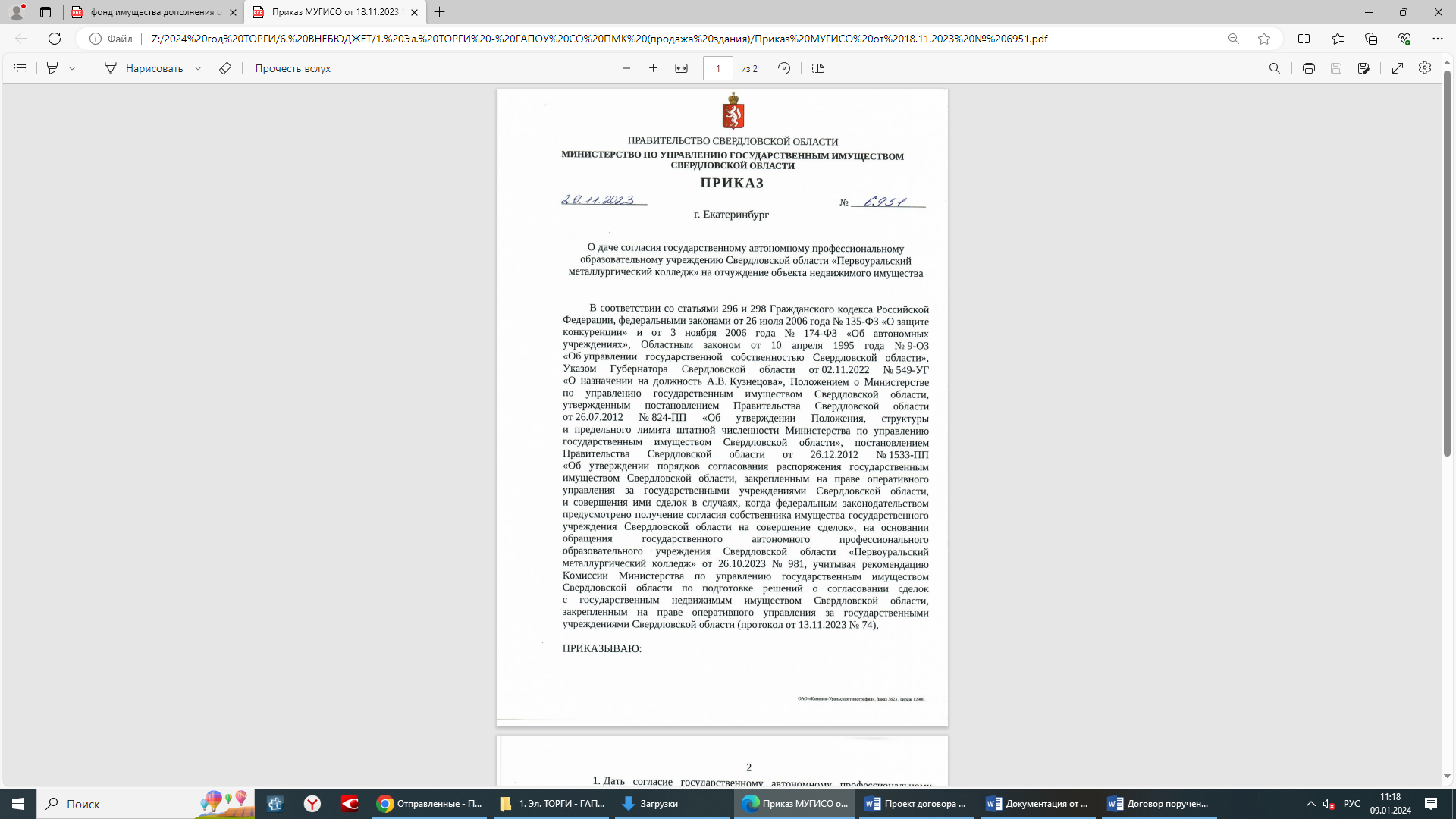 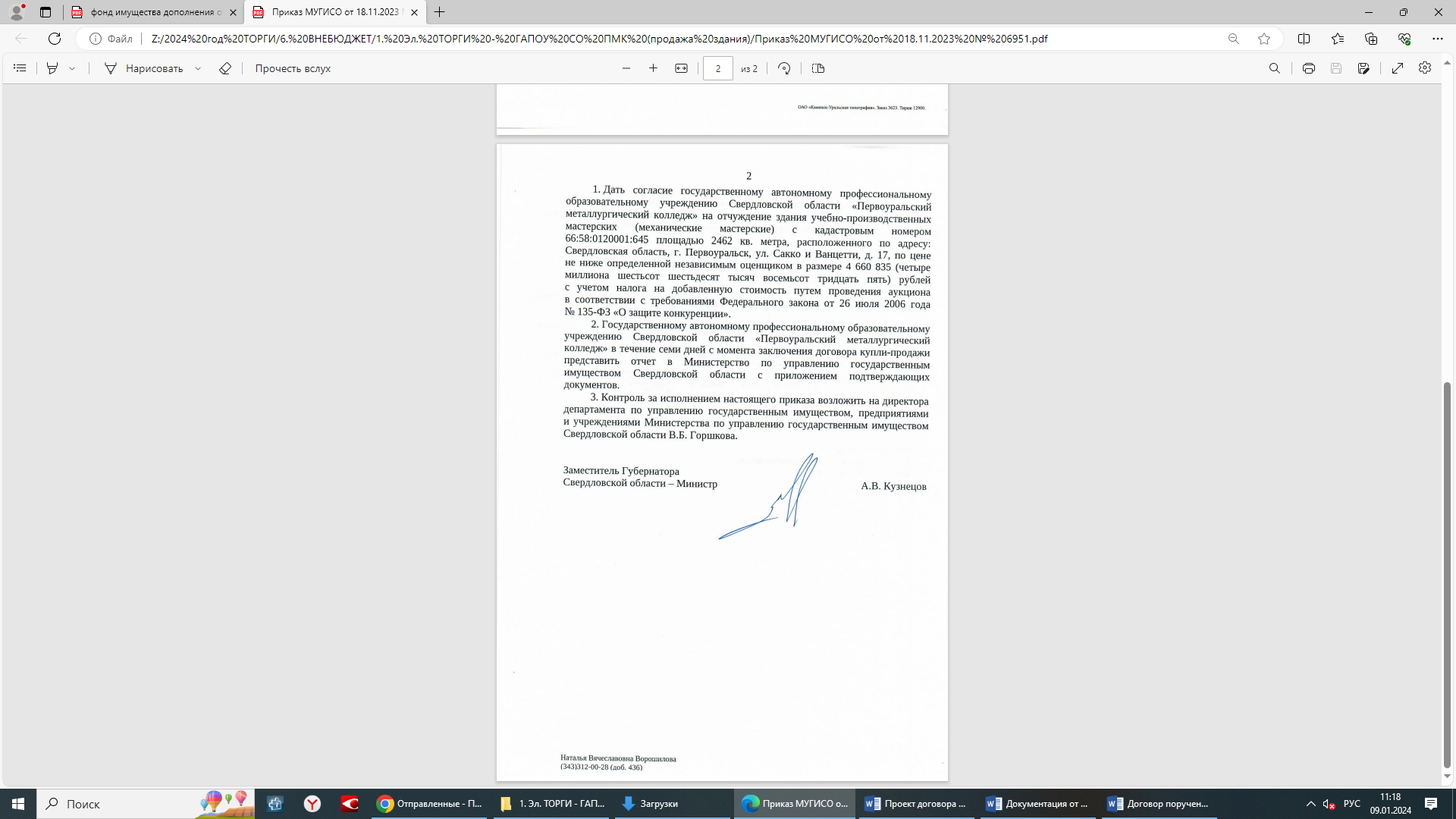 Приложение № 4 к Документации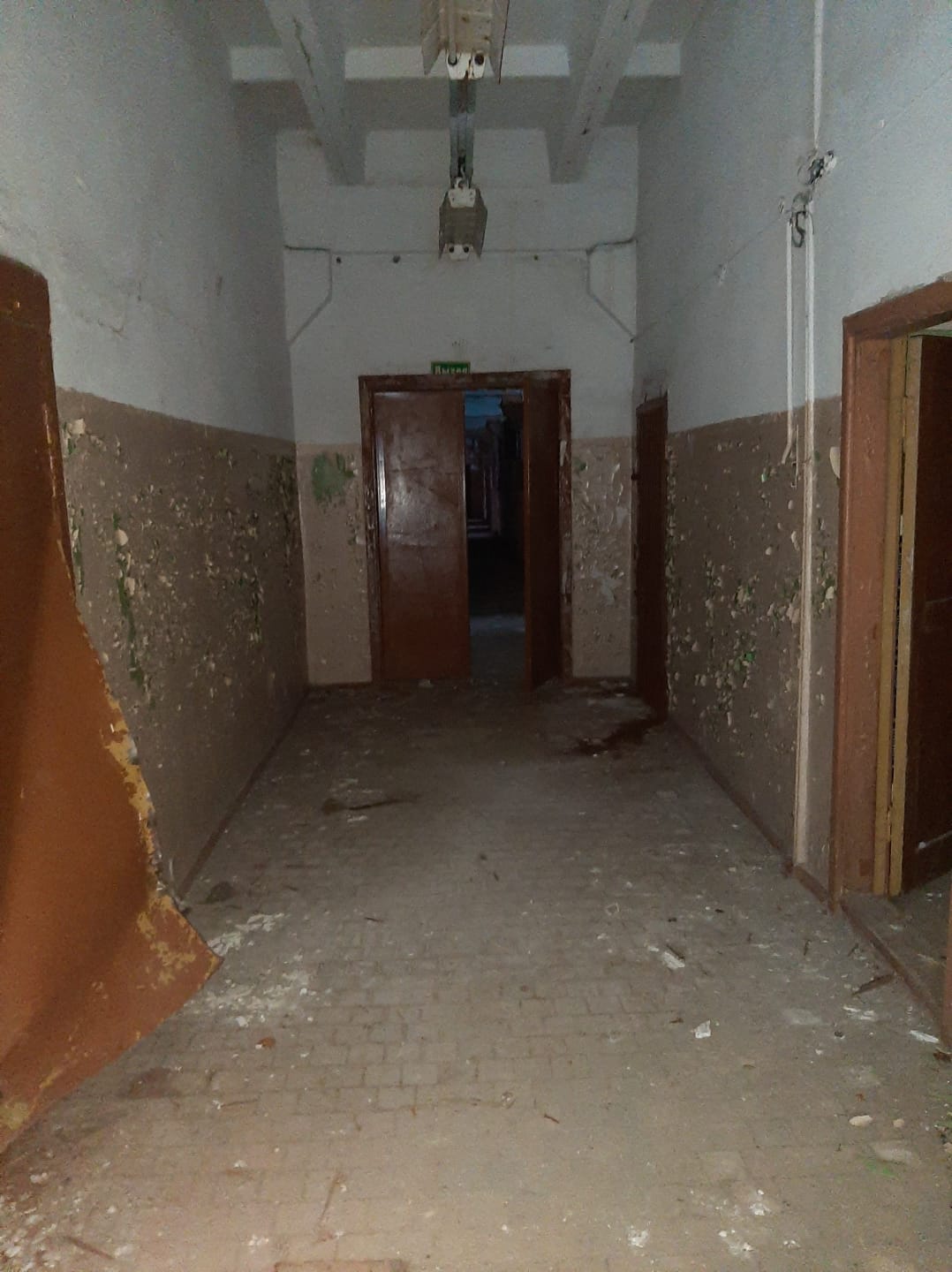 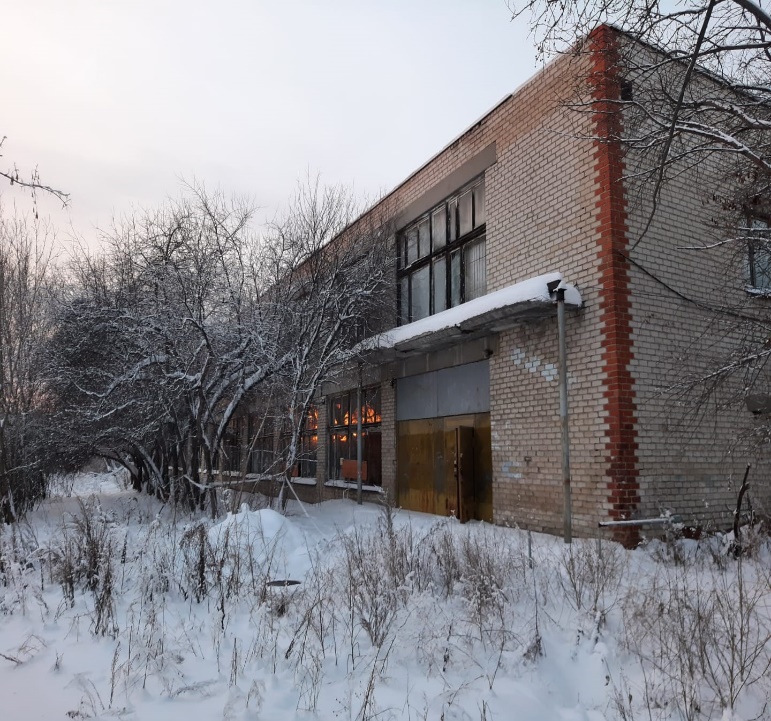 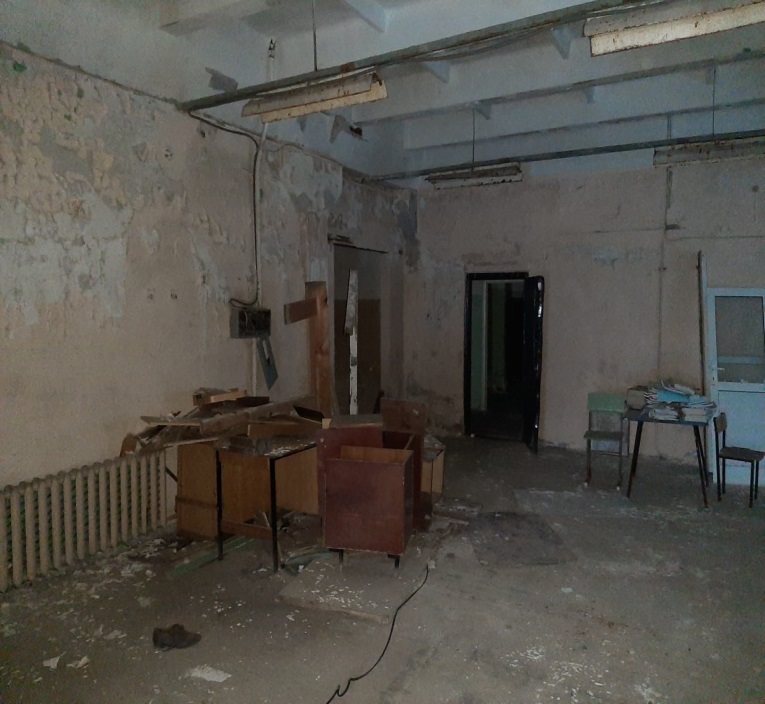 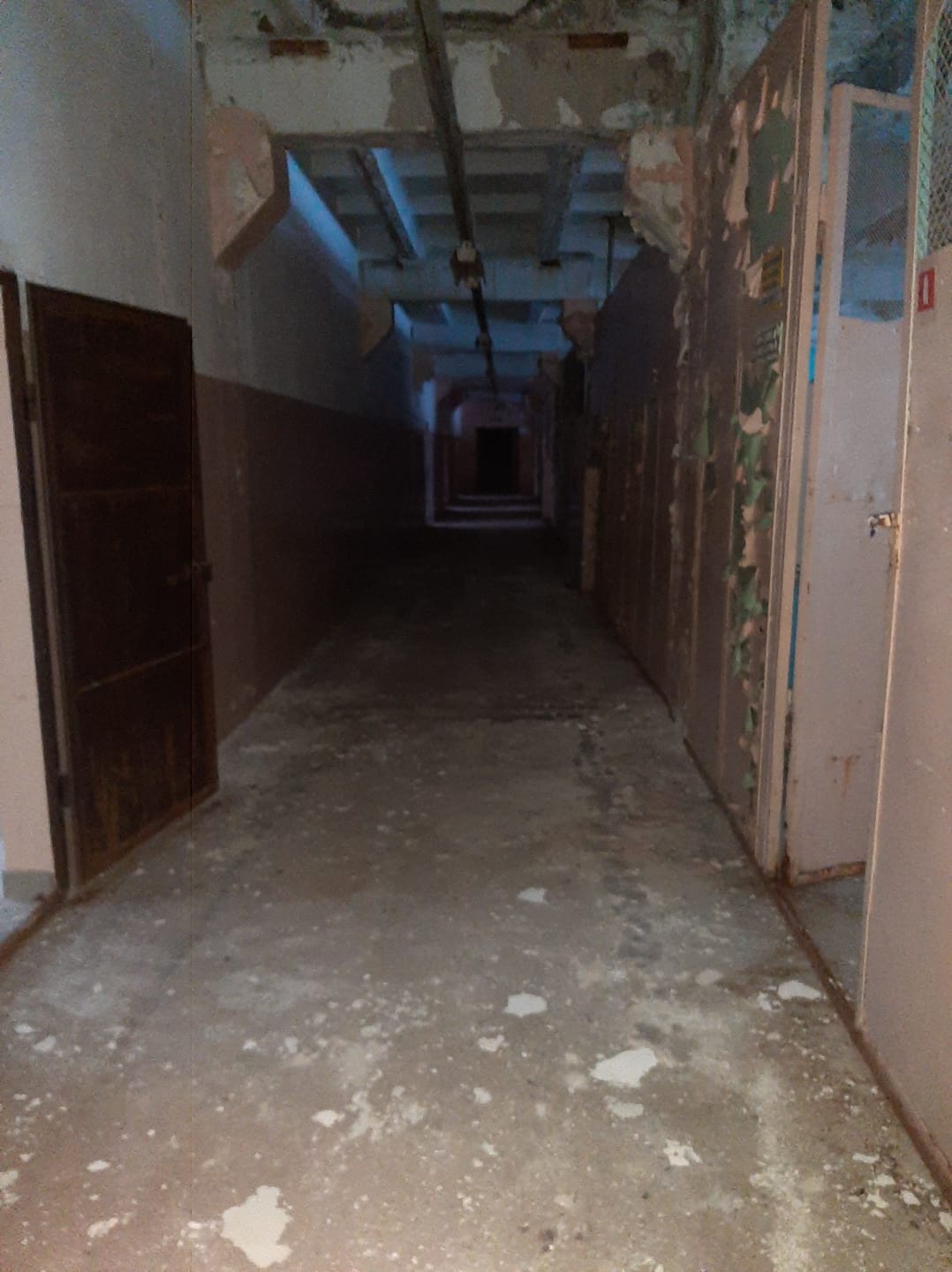 ПолучательНаименованиеАО "Сбербанк-АСТ"ИНН:7707308480КПП:770401001Расчетный счет:40702810300020038047Банк получателяНаименование банка:ПАО "СБЕРБАНК РОССИИ" Г. МОСКВАБИК:044525225Корреспондентский счет:30101810400000000225ПродавецПродавецПокупательГосударственное автономное профессиональное образовательное учреждение Свердловской области «Первоуральский металлургический колледж» (ГАПОУ СО «ПМК»)Министерство финансов Свердловской области («ГАПОУ СО «ПМК», л/с 33012006160)Номер счета получателя (номер казначейского счета) 03224643650000006200 в Уральское ГУ Банка России//УФК по Свердловской области г. Екатеринбург,БИК банка 016577551,Номер счета банка получателя средств (Единый казначейский счёт) 40102810645370000054,ОКТМО 65753000  КБК 00000000000000000410 Государственное автономное профессиональное образовательное учреждение Свердловской области «Первоуральский металлургический колледж» (ГАПОУ СО «ПМК»)Министерство финансов Свердловской области («ГАПОУ СО «ПМК», л/с 33012006160)Номер счета получателя (номер казначейского счета) 03224643650000006200 в Уральское ГУ Банка России//УФК по Свердловской области г. Екатеринбург,БИК банка 016577551,Номер счета банка получателя средств (Единый казначейский счёт) 40102810645370000054,ОКТМО 65753000  КБК 00000000000000000410 Директор___________________ /Антипина О.Ф/М.П.                подпись